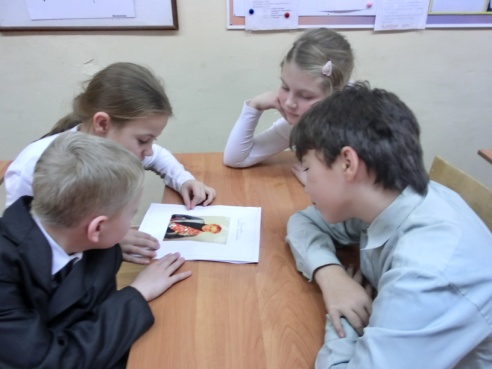 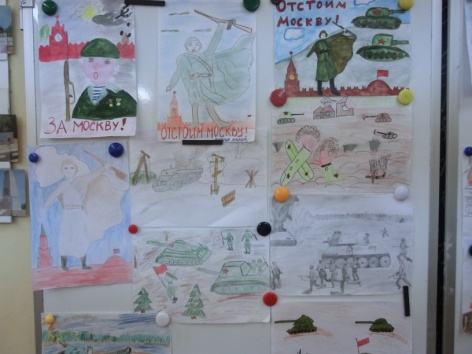 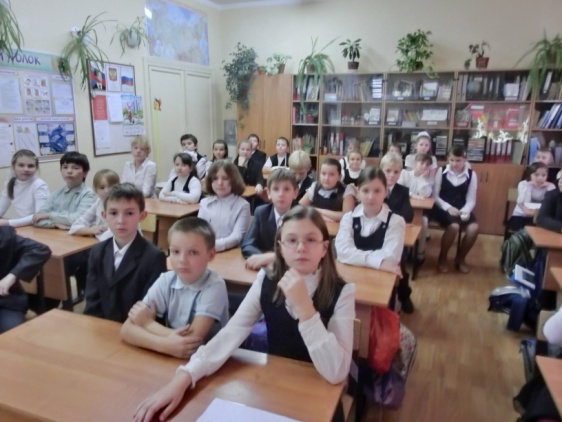 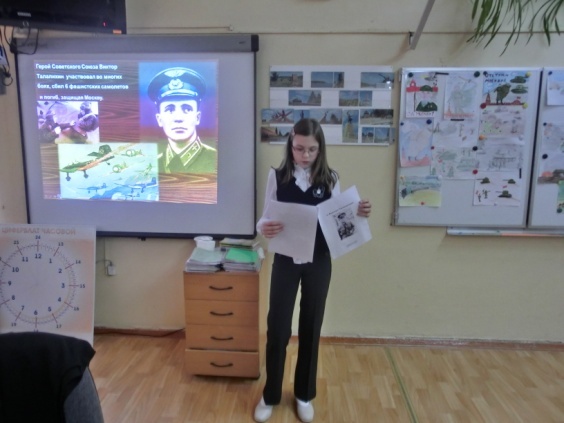 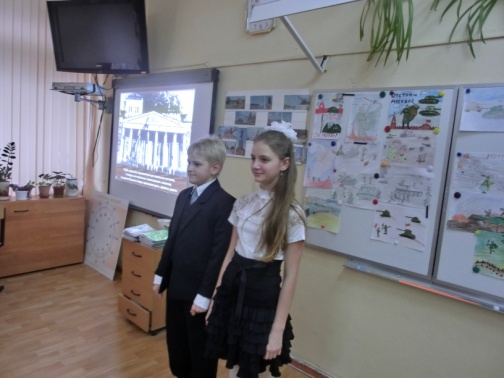 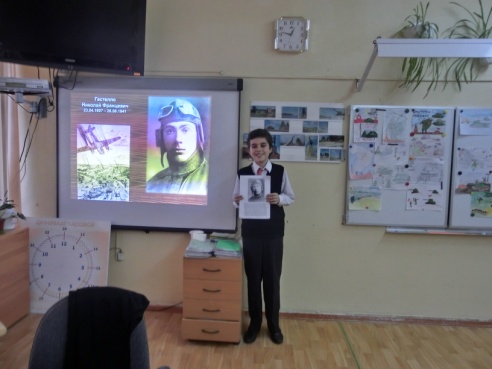 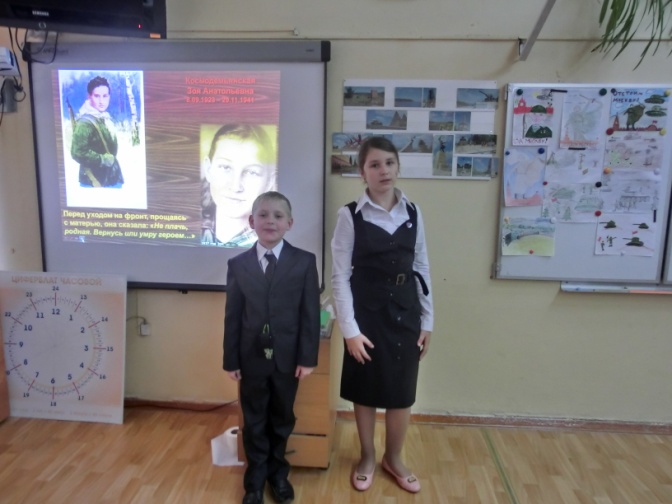 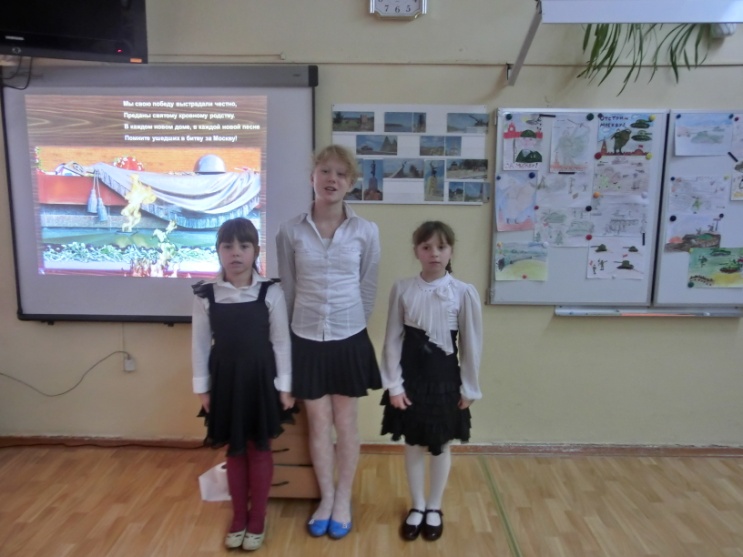 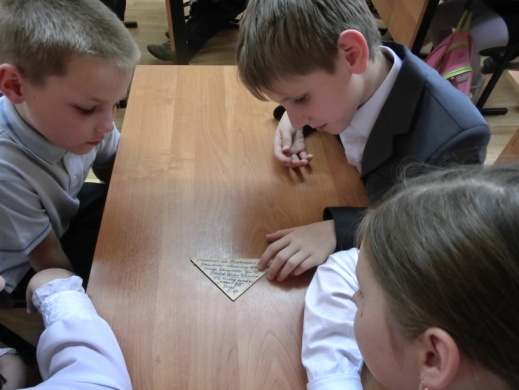 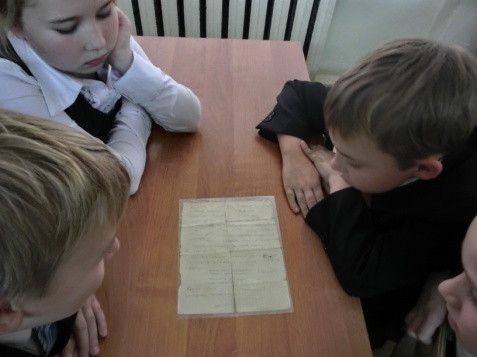 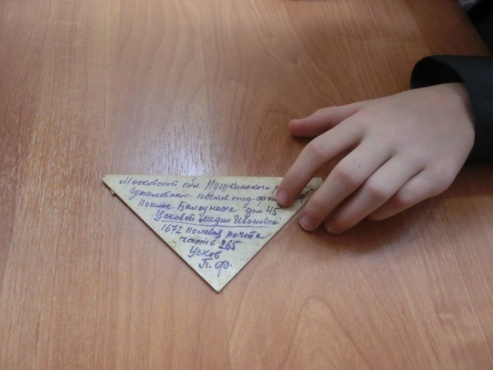 Эпизоды с мероприятия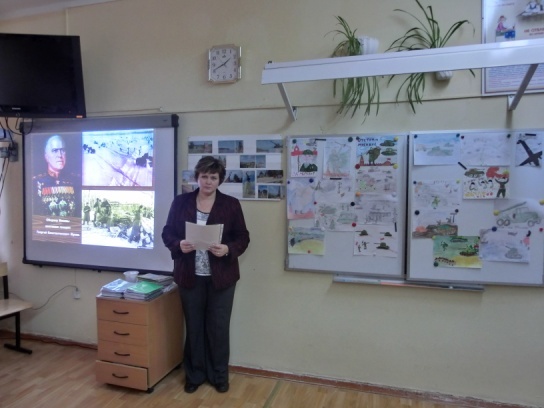 